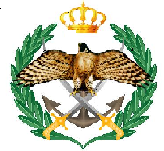 بسم الله الرحمن الرحيم إعلان إعادة طرح عطاء لشراء  عمامة أئمة (طربوش)1.    تعلن القيادة العامة للقوات المسلحة الأردنية – الجيش العربي /مديرية المشتريات الدفاعية عن إعادة طرح العطاء رقم  م ش7/27/2021/لباس العمامة/           والخاص بشراء كمية (3500) عمامة أئمة (طربوش) لحساب مديرية الإفتاء العسكري فعلى المتعهدين الراغبين بالإشتراك بهذا العطاء مراجعة مديرية المشتريات الدفاعية/ شعبة الإمداد والتموين  لشراء نسخة من شروط  دعوة العطاء مقابل دفع مبلغ وقدره (10) عشرة دنانير أردنية غير مستردة مصطحبين معهم رخصة المهن وسجل تجاري ساري المفعول أو صورة عنها .2.    يتم بيع دعوات العطاء يومياً من الساعة (1000) العاشرة صباحاً ولغاية الساعة (1300) الواحدة بعد الظهر من كل يوم ما عدا يومي الأحد و الخميس وأيام العطل الرسمية ويكون يوم الثلاثاء الموافق 14/9/2021 الساعة (1300) الواحدة بعد الظهر آخر موعد لبيع المناقصات .3.  يحق للشركات التي اشترت  العطاء في المرات السابقة الحصول على نسخة مجانية من دعوة العطاء .4.	تعاد المناقصات بواسطة الظرف المختوم الى مديرية المشتريات الدفاعية/سكرتير اللجان قبل الساعة (1300) الواحدة من بعد ظهر يوم الأربعاء الموافق 15/9/2021 ومرفق بها عينات وتأمين مالي مصدق بقيمة (5%) من قيمة اللوازم وكل مناقصة ترد بعد هذا التاريخ أو غير مرفق بها التأمين المالي أو عينات تهمل ولا ينظر بها .  1.    تعلن القيادة العامة للقوات المسلحة الأردنية – الجيش العربي /مديرية المشتريات الدفاعية عن إعادة طرح العطاء رقم  م ش7/27/2021/لباس العمامة/           والخاص بشراء كمية (3500) عمامة أئمة (طربوش) لحساب مديرية الإفتاء العسكري فعلى المتعهدين الراغبين بالإشتراك بهذا العطاء مراجعة مديرية المشتريات الدفاعية/ شعبة الإمداد والتموين  لشراء نسخة من شروط  دعوة العطاء مقابل دفع مبلغ وقدره (10) عشرة دنانير أردنية غير مستردة مصطحبين معهم رخصة المهن وسجل تجاري ساري المفعول أو صورة عنها .2.    يتم بيع دعوات العطاء يومياً من الساعة (1000) العاشرة صباحاً ولغاية الساعة (1300) الواحدة بعد الظهر من كل يوم ما عدا يومي الأحد و الخميس وأيام العطل الرسمية ويكون يوم الثلاثاء الموافق 14/9/2021 الساعة (1300) الواحدة بعد الظهر آخر موعد لبيع المناقصات .3.  يحق للشركات التي اشترت  العطاء في المرات السابقة الحصول على نسخة مجانية من دعوة العطاء .4.	تعاد المناقصات بواسطة الظرف المختوم الى مديرية المشتريات الدفاعية/سكرتير اللجان قبل الساعة (1300) الواحدة من بعد ظهر يوم الأربعاء الموافق 15/9/2021 ومرفق بها عينات وتأمين مالي مصدق بقيمة (5%) من قيمة اللوازم وكل مناقصة ترد بعد هذا التاريخ أو غير مرفق بها التأمين المالي أو عينات تهمل ولا ينظر بها .  1.    تعلن القيادة العامة للقوات المسلحة الأردنية – الجيش العربي /مديرية المشتريات الدفاعية عن إعادة طرح العطاء رقم  م ش7/27/2021/لباس العمامة/           والخاص بشراء كمية (3500) عمامة أئمة (طربوش) لحساب مديرية الإفتاء العسكري فعلى المتعهدين الراغبين بالإشتراك بهذا العطاء مراجعة مديرية المشتريات الدفاعية/ شعبة الإمداد والتموين  لشراء نسخة من شروط  دعوة العطاء مقابل دفع مبلغ وقدره (10) عشرة دنانير أردنية غير مستردة مصطحبين معهم رخصة المهن وسجل تجاري ساري المفعول أو صورة عنها .2.    يتم بيع دعوات العطاء يومياً من الساعة (1000) العاشرة صباحاً ولغاية الساعة (1300) الواحدة بعد الظهر من كل يوم ما عدا يومي الأحد و الخميس وأيام العطل الرسمية ويكون يوم الثلاثاء الموافق 14/9/2021 الساعة (1300) الواحدة بعد الظهر آخر موعد لبيع المناقصات .3.  يحق للشركات التي اشترت  العطاء في المرات السابقة الحصول على نسخة مجانية من دعوة العطاء .4.	تعاد المناقصات بواسطة الظرف المختوم الى مديرية المشتريات الدفاعية/سكرتير اللجان قبل الساعة (1300) الواحدة من بعد ظهر يوم الأربعاء الموافق 15/9/2021 ومرفق بها عينات وتأمين مالي مصدق بقيمة (5%) من قيمة اللوازم وكل مناقصة ترد بعد هذا التاريخ أو غير مرفق بها التأمين المالي أو عينات تهمل ولا ينظر بها .  